Εκπαιδευτικό Μίκρο-σενάριοΧαλκιοπούλου Αντιγόνη ΠΕ11  Φυσική ΑγωγήΤίτλος :     Κανονισμοί ΠετοσφαίρισηςΓνωστικό αντικείμενο: Φυσική ΑγωγήΤάξη : Α΄  Γυμνασίου. Το σενάριο είναι συμβατό με το Α.Π.Σ. και το Δ.Ε.Π.Π.Σ. του Γυμνασίου. Επίσης το συγκεκριμένο σενάριο μπορεί να χρησιμοποιηθεί και στις Ε΄ και ΣΤ΄   τάξεις του  Δημοτικού σχολείουΔιάρκεια: Μία διδακτική ώρα Σκοπός: Οι μαθητές να γνωρίσουν τις βασικές έννοιες και κανονισμούς στο                  γνωστικό  αντικείμενο της Πετοσφαίρισης (βόλεϊ)Διδακτικοί στόχοι: Οι μαθητές : Να γνωρίσουν τους βασικούς κανονισμούς του αθλήματος. Να γνωρίσουν την πιο απλή µορφή της τακτικής, ώστε να µπορούν να παίξουν οργανωµένα.Να προσδιορίζουν το ρόλο τους στο χώρο του γηπέδου ανάλογα με τη θέση στην οποία βρίσκονται εκείνη τη χρονική στιγμή.Να συνεργάζονται με τους συμμαθητές τους προκειμένου να επιτυγχάνουν αποτελέσματα για την ομάδαΝα εξοικειωθούν με τις ΤΠΕ και να αναγνωρίσουν την συμβολή τους στην διαδικασία της μάθησης Εποπτικά μέσα: Υπολογιστές, διαδραστικός πίνακας, φύλλα εργασίαςΣυνοπτική περιγραφή : Στην αίθουσα των ΤΠΕ αρχικά γίνεται πολύ σύντομη αναφορά στην ιστορική διαδρομή του αθλήματος. Ο καθηγητής και οι μαθητές μέσα από καταιγισμό ιδεών και γνώσεων εντοπίζουν και αναφέρουν γνώσεις που αποκτήθηκαν στο Δημοτικό σχετικά με το άθλημα της πετοσφαίρισης 3x3 (ιστορία, γήπεδο διεξαγωγής, κανονισμούς, θέσεις αθλητών). Στη συνέχεια παρακολουθούν video σχετικό  με το άθλημα της πετοσφαίρισης και τους βασικούς κανονισμούς του. Ο  σύνδεσμος του video είναι ο ακόλουθος:https://www.youtube.com/watch?v=OWCkPbzq81gΜέσα από την προσομοίωση  οι μαθητές θα μάθουν τις διαστάσεις του γηπέδου, πως ξεκινάει το παιχνίδι,  ποιες οι βασικές κινήσεις την ώρα του αγώνα, τους κανονισμούς που διέπουν ένα αγώνα πετοσφαίρισης και πως κερδίζεται ο αγώνας.Στη συνέχεια οι μαθητές θα παρακολουθήσουν το παρακάτω  video το οποίο είναι διαθέσιμο στον ακόλουθο σύνδεσμο:https://www.youtube.com/watch?v=OwcIiLfpQvIΤο συγκεκριμένο video επιλέχθηκε διότι προσομοιάζει τις αλλαγές στις θέσεις των παικτών όταν κερδίζεται  το σερβίς κάτι που πάντα δυσκολεύει τους μαθητές να το κατανοήσουν. Στη συνέχεια από τον ακόλουθο σύνδεσμο:https://www.youtube.com/watch?v=A1qO-QZRpdU οι μαθητές βλέπουν τις μετακινήσεις  των παικτών ανάλογα με την κίνηση της μπάλας και καταλαβαίνουν πως πρέπει να την ακολουθούν και να τοποθετούνται στο γήπεδο.Αποτυπώνει με σαφήνεια   τις αλλαγές θέσεων του πασαδόρου (θέση 3) κατά τη διάρκεια του αγώνα όταν η ομάδα μας έχει την κατοχή του σερβίς.Τα video είναι στην Αγγλική γλώσσα, για αυτό το λόγο θα  γίνεται μετάφραση από τον καθηγητή και θα σταματάει η ροή τους στα σημεία εκείνα που κρίνεται απαραίτητο για να δοθεί η απόδοση του κειμένου στα ελληνικά. Τέλος οι μαθητές, σε ομάδες, καλούνται να απαντήσουν και να επεξεργαστούν φύλλα εργασίας που θα τους δοθούν.Τεκμηρίωση των  ΤΠΕ :Η χρήση των ΤΠΕ είναι πολύ σημαντική στη συγκεκριμένη ενότητα διότι η παραστατική αποτύπωση των video διευκολύνει τους μαθητές να καταλάβουν έννοιες και κινήσεις κατά τη διάρκεια του αγώνα. Οι θέσεις των παικτών, οι αλλαγές θέσεων αλλά και η τοποθέτηση κάθε παίκτη  στο χώρο του γηπέδου του είναι στοιχεία που δυσκολεύουν τους μαθητές και ειδικά όσους δεν έχουν παρακολουθήσει αγώνα βόλεϊ. Οι προσομοιώσεις που βλέπουν τους μεταφέρουν σε ένα εικονικό γήπεδο όπου εξετάζονται όλες οι περιπτώσεις κίνησης της μπάλας και των παικτών αντίστοιχα. Βλέπουν τον τρόπο που πρέπει να κινηθούν στο χώρο του γηπέδου ανάλογα με την κατοχή ή όχι της μπάλας.Επεκτάσεις σεναρίου:Α. Το φύλλο εργασία μπορεί να χρησιμοποιηθεί σαν ανεξάρτητη δράση στο πλαίσιο της αθλητικής μέραςΒ. Η εκμάθηση των κανονισμών της πετοσφαίρισης μπορεί να αποτελέσει μέρος  ομαδικής εργασίας στο πλαίσιο των συνθετικών εργασιών ή ενός project                                               Φύλλο εργασίας                                                 Φυσική Αγωγή                                     Κανονισμοί Πετοσφαίρισης                      Τάξη Α                                                                   Σχολ. έτος 2017-2018Όνομα:    …………………………………..Επώνυμο: …………………………………Ημερομηνία: ………………………………Ερώτηση1η Στο παρακάτω σχήμα σημειώστε τις θέσεις των παικτών της ομάδας Α και Β κατά την έναρξη του αγώνα. Ποιος παίκτης θα εκτελέσει το σερβίς από την ομάδα Α ; (Κυκλώστε τον σωστό κατά τη γνώμη σας παίκτη)	Α	Β	Ερώτηση2ηΠότε μια ομάδα κερδίζει τον  πόντο;………………………………………………………………………………………………………………………………………………………………………………………………………………………………………………………………………………………………………………………………………………………………………………………………………………………………………………………………………………………………………………………………………………………………………………Ερώτηση 3η Συμπληρώστε  τα  κενά  στην  παρακάτω  πρόταση:Σε ένα παιχνίδι  πετοσφαίρισης  νικήτρια  αναδεικνύεται η ομάδα πουθα κερδίσει……….. σετ  ενώ κάθε σετ τελειώνει στους ……….. πόντους.  Σε κάθε σετ οι ομάδες ……………γήπεδο. Αν  το  αποτέλεσμα  είναι  ισόπαλο ……….. σετ, τότε το  τελευταίο και νικηφόρο σετ  τελειώνει στους………….. πόντους και λέγεται………………..Ερώτηση 4ηΣτο γήπεδο που απεικονίζεται παρακάτω τοποθετείστε βελάκια έτσι ώστε να είναι εμφανής η φορά κατά την οποία θα στραφούν οι παίκτες της ομάδας Α όταν αποκτήσουν το δικαίωμα να ξεκινήσουν αυτοί με σερβίς στην επόμενη φάση .                                Α	                                 Β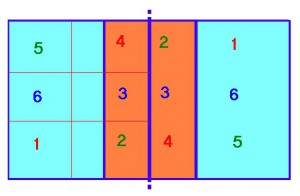 Ερώτηση 5ηΣτο παρακάτω σχήμα σημειώστε που ακριβώς θα τοποθετηθούν οι παίκτες  της ομάδας Α όταν αυτή υποδέχεται  το σερβίς της ομάδας Β.	Α	Β